                                                                                 ПРЕСС-РЕЛИЗ                                                       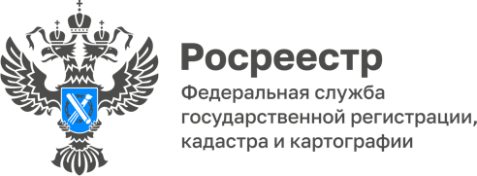 УПРАВЛЕНИЯ ФЕДЕРАЛЬНОЙ СЛУЖБЫ ГОСУДАРСТВЕННОЙ РЕГИСТРАЦИИ, КАДАСТРА И КАРТОГРАФИИ ПО БЕЛГОРОДСКОЙ ОБЛАСТИЛицензирование геодезической и картографической деятельности доступно на едином портале государственных услугУправление Росреестра по Белгородской области информирует, что государственная услуга по лицензированию геодезической и картографической деятельности доступна в электронном виде на Едином портале государственных и муниципальных услуг (функций).Соискатели лицензии и лицензиаты могут подать заявление и прилагаемые к нему документы, предусмотренные законодательством Российской Федерации, в электронной форме, подписанные усиленной квалифицированной электронной подписью для:-	получения лицензии на осуществление геодезической и картографической деятельности - https://www.gosuslugi.ru/600355/l/form;-	внесения изменений в реестр лицензий - https://www.gosuslugi.ru/600375/l/form.Подача заявлений о прекращении лицензируемого вида деятельности (о прекращении действия лицензии) и предоставлении сведений о конкретной лицензии осуществляется посредством заполнения формы-концентратора на Едином портале государственных и муниципальных услуг (функций), расположенной по адресу: https://www.gosuslugi.ru/600364/l/form и https://www.gosuslugi.ru/600309/l/form соответственно.«В связи с переходом на электронное лицензирование Управление Росреестра по Белгородской области не предоставляет лицензии на осуществление геодезической и картографической деятельности на бумажном носителе. Вместо этого данный факт фиксируется в электронном реестре действующих лицензий на осуществление геодезической и картографической деятельности, с которым можно ознакомиться на сайте Росреестра в разделе «Деятельность - Геодезия и картография - Лицензирование геодезической и картографической деятельности - Реестр выданных лицензий» - прокомментировала заместитель руководителя Управления Росреестра Лариса Александрова.Консультацию по всем вопросам, связанным с лицензированием геодезической и картографической деятельности можно получить в отделе геодезии и картографии Управления Росреестра по Белгородской области по телефону: 8 (4722) 30-00-28. https://217.77.104.151/press/archive/litsenzirovanie-geodezicheskoy-i-kartograficheskoy-deyatelnosti-dostupno-na-edinom-portale-gosudarst/ И.о. руководителя Управления Росреестра по Белгородской области – А.С. МасичКонтакты для СМИ:Анастасия Быстрова,пресс-секретарь Управления Росреестрапо Белгородской областител.: 8 (4722) 30-00-22 доб. 1617моб.: 8(910)2218898, BistrovaAA@r31.rosreestr.ruсайт: https://rosreestr.gov.ru